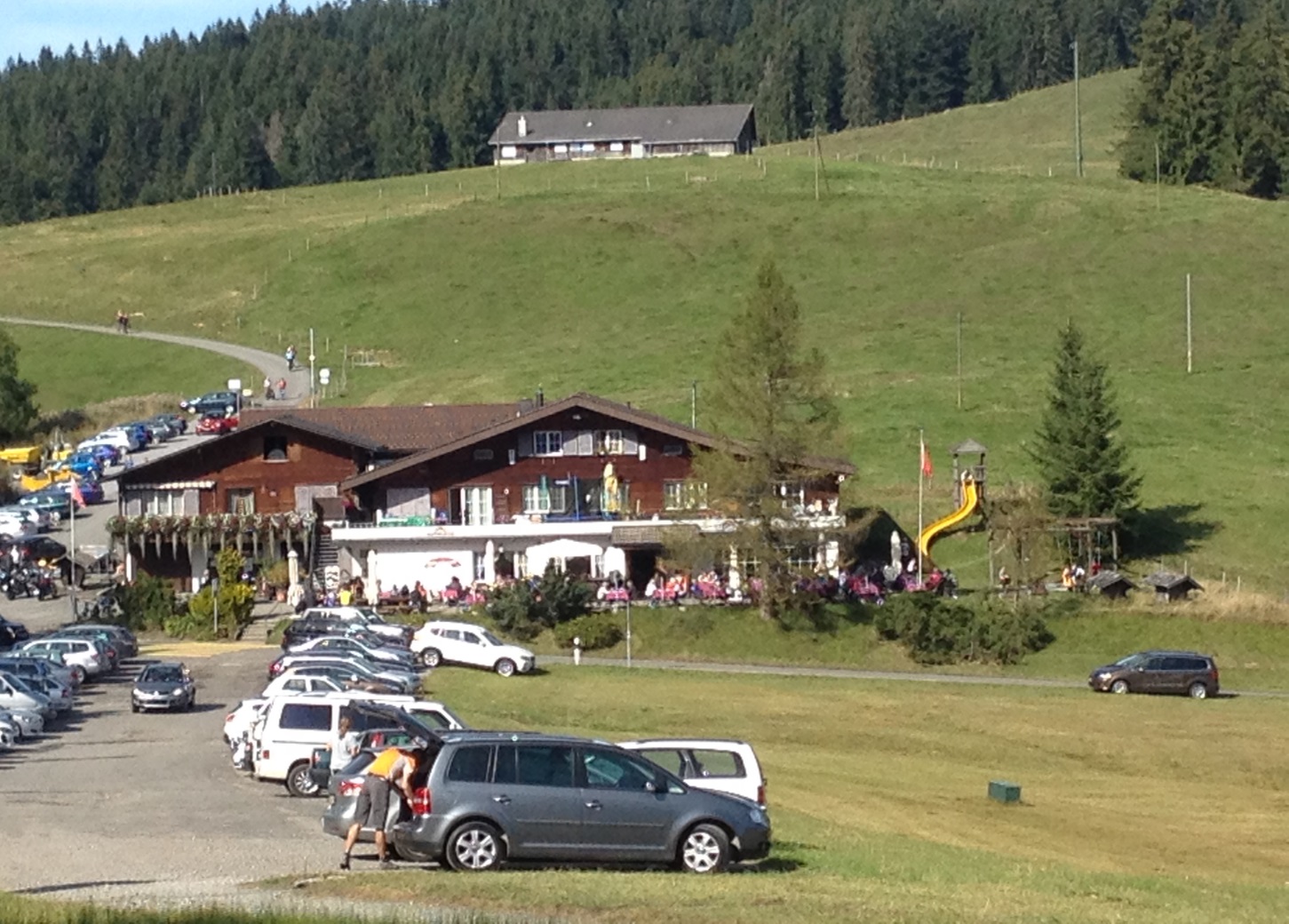 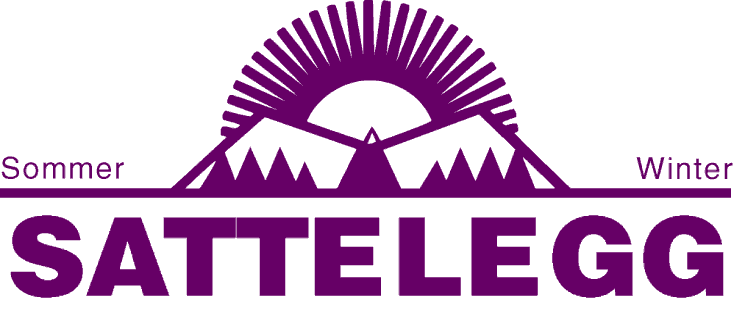 Willkommen auf der SatteleggDie einzigartige Lage auf der Passhöhe Sattelegg (1198 m.ü.M) vor dem faszinierenden Panorama der Glarner und Wägitaler Alpen macht das Bergrestaurant Sattelegg zu einem Anziehungspunkt für Naturfreunde, für Töff- und Velofahrer und für alle, die gern gute Küche und herrliche Aussicht miteinander kombinieren. Saali für bis zu 140 Gäste, grosse Sonnenterasse, Kinderspielplatz, behindertengerechte Toiletten,feini zAbigplättli und grosse Galcekarte.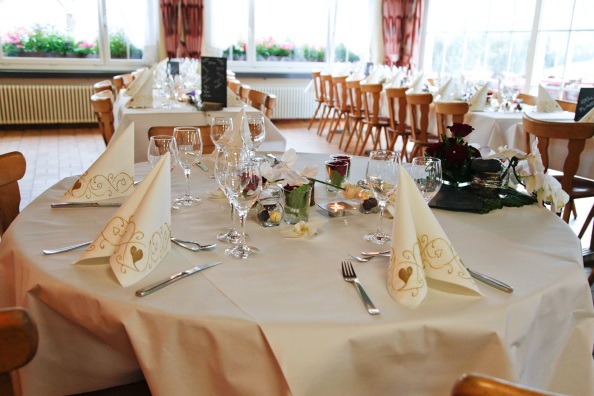 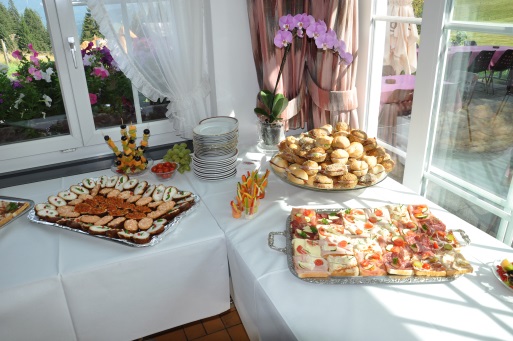 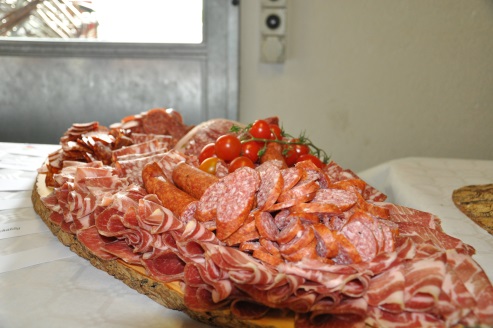 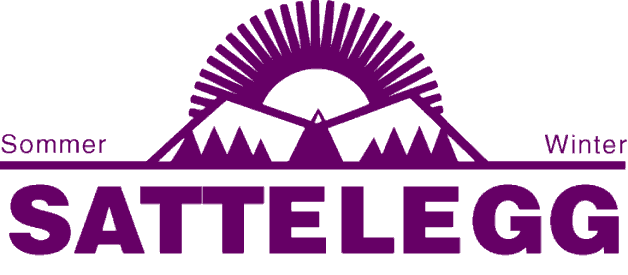 Bergrestaurant SatteleggPostfach 98846 WillerzellTel. 0554125155	sattelegg@bluewin.ch	www.sattelegg.chUnsere Öffnungszeiten:April bis Dezember 		Montag und Dienstag RuhetagJanuar bis März		Montag RuhetagApril bis September 	9.00 – 21.30Oktober bis März	9.00 - 19.00(Auf Voranmeldungen auch Abends länger offen)Wir verwenden vor allem Schweizerfleisch. Abweichungen werden deklariertUnsere Fleischlieferanten:	Dorfmetzg Schnidrig Einsiedeln				Heinzer Metgerei Muotathal				Betschart Werner Muotathal				Mächler Vorderthal				Mächler MieseggUnser Eierlieferant:		T. Fuchs Eutahl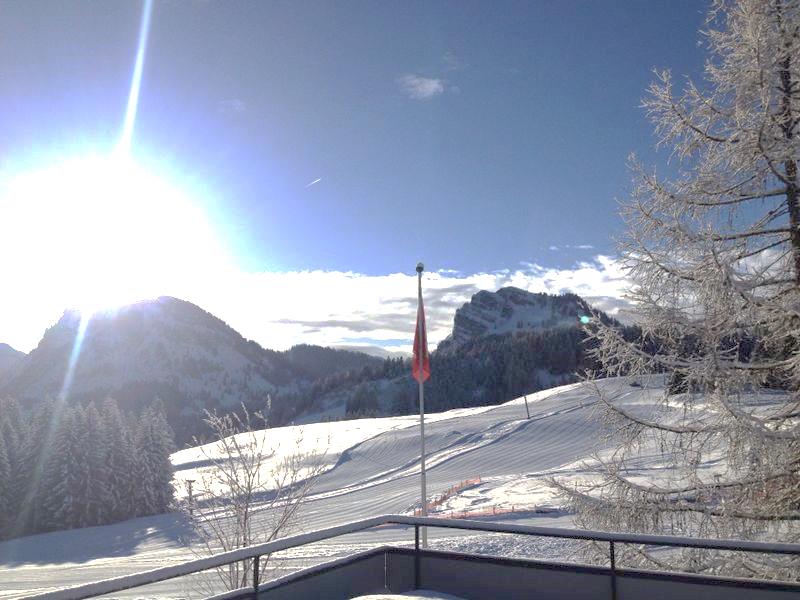 All unsere Menu servieren wir Ihnen mit Suppe und gemischtem Salat     dazu saisonales GemüseMenu vom Schwein:Menu vom Poulet:Menu mit verschiedenen Fleisch:20. Hackbraten usem Muotathal	21. Gemischter Braten Schweins & Kalb	Hörnli	Fr. 32.00	Kartoffelstock	Fr. 38.0022. Drei Filet mit diversen Saucen	diversen Beilagen	Fr. 48.00Diese Menu Serviern wir Ihnen alle mit Nachservice.Bei Seniorenteller geben wir die Menu mit Suppe und grünem Salat, das ganze ist 20% günstiger.Sie könne auch alle Menu als Tagesteller haben mit einem kleinen Salat voraus und ohne Nachservie für  Fr.25.00 Fragen Sie auch nach Saisonellen angeboten wie Pfeffer, Bernerplatte, Fondu, Tischgrill, Eglichnusperli und noch vieles mehr.Für unser kleinen Gäste haben wir paniertes Schnitzel, Fischstäbli, Zootierli (Poulet) oder Wienerli mit Pommes frites oder Zum Dessert eine feine Satteleggtorte, eine Muotathaler Rahmkirschtorte oder etwas aus unserer vielseitige DessertkarteAlle Preise sind inkl. 7.7%MWSTWir stehen Ihnen sehr gerne für Ihre fragen zur Verfügug1. Schweinsbraten1. Schweinsbraten2. Rauchbraten	Kartoffelgratin	Fr. 34.00	Kartoffelgratin	Fr. 34.00Rösti- croquettesFr. 36.003. Rahmgschnetzeltes3. Rahmgschnetzeltes4. Schnitzel Paniert	Rösti	Fr. 34.00	Rösti	Fr. 34.00Pommes fritesFr. 40.005. Steak mit Champignons5. Steak mit Champignons6. Steak Försterart	Teigwaren und Pommes	Fr. 40.00	Teigwaren und Pommes	Fr. 40.00mit Pilzen tomaten und SpeckTeigwaren und PommesFr. 40.007. Simmentaler-Steak mit Schinken, Käse und Rahm7. Simmentaler-Steak mit Schinken, Käse und Rahm8. Steak mit zwei SaucenTeigwaren und PommesFr. 42.00Teigwaren und PommesFr. 42.009. Cordon-bleu10. Schweinsfilet im TeigPommes FritesFr. 40.00Menu vom Rind:trüllti GummelFr. 42.0011. Fleischvögel Tessinerart12. Rindsbraten nach alter ArtPolenta13. Rindsfilet KräuterschaumFr. 34.00TeigwarenFr. 40.00Rösti-croquettesFr. 52.00Menu vom Kalb:14. Kalbsbrust gefüllt15. Kalbshaxen CremolataBratkartoffelnFr. 38.00RisottoFr. 38.0016. Kalbsbraten Jägerart17. Steak mit Morchelrahmsauce17. Steak mit MorchelrahmsauceKnöpfliFr. 40.00	Teigwaren und Pommes	Fr. 50.00	Teigwaren und Pommes	Fr. 50.0018. Geschnetzeltes "Hawaii"19. Pouletbrust "Stroganow"	Reis	Fr. 30.00ReisFr. 32.00Pouletbrust an SenfrahmsaucePommes fritesPouletbrust im Blätterteig